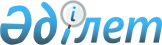 Об организации и осуществлении сбора налогов и других обязательных платежей в бюджет аппаратами акимов поселков, сельских округов
					
			Утративший силу
			
			
		
					Постановление Акимата Акмолинской области от 8 августа 2004 года N а-7/143. Зарегистрировано Департаментом юстиции Акмолинской области 12 августа 2004 года за N 2746. Утратило силу постановлением  Акимата Акмолинской области от 2 апреля 2009 года № А-4/164

      Сноска. 

Утратило силу постановлением  Акимата Акмолинской области от 2 апреля 2009 года № А-4/164.

      В целях реализации статьи 21 Кодекса Республики Казахстан "О налогах и других обязательных платежах в бюджет" (Налоговый кодекс) от 12 июня 2001 года за N 209, Законом Республики Казахстан от 23 января 2001 года N 148 "О местном государственном управлении в Республике Казахстан" акимат области ПОСТАНОВЛЯЕТ: 

      1 . Утвердить прилагаемые "Правила об организации и осуществлении сбора налогов и других обязательных платежей в бюджет аппаратами акимов поселков, сельских округов" (далее-Правила).

      2. Налоговому комитету по Акмолинской области (по согласованию) совместно с Акмолинским областным финансовым управлением разработать к Правилам методические указания организации и осуществления сбора налогов и других обязательных платежей в бюджет аппаратами акимов поселков, сельских округов.

      3. Акимам районов, городов Кокшетау и Степногорска - совместно с Республиканским государственным предприятием "Центр по недвижимости по Акмолинской области" (по согласованию), Налоговым комитетом по Акмолинской области (по согласованию), Акмолинским областным комитетом по управлению земельными ресурсами (по согласованию), Управлением дорожной полиции Главного управления внутренних дел (по согласованию), организовать работу по обеспечению исполнения уплаты в бюджет недоимки за истекшие и текущие периоды по имущественному, земельному и транспортному налогам, руководствуясь вышеуказанными Правилами.

      4. Контроль за исполнением настоящего постановления акимата области возложить на заместителя акима области Наймушину О.В.

      5. Настоящее постановление акимата области вступает в силу после государственной регистрации в Департаменте юстиции Акмолинской области и подлежит опубликованию.      Аким области

УТВЕРЖДЕНО

Постановлением Акимата

Акмолинской области от

08.07.2004 г. N а-7/143

"Об организации и осуществлении

сбора налогов и других

обязательных платежей в бюджет

аппаратами акимов поселков,

сельских округов"

  Правила

организации и осуществления сбора налогов и других обязательных платежей в бюджет аппаратами акимов поселков, сельских округов

 1. Общие положения      1. Настоящие Правила определяют организацию и осуществление сбора налогов и других обязательных платежей в бюджет, задачи, основные направления организации работы, обязанности и права специалистов аппаратов акимов поселков, сельских округов занимающихся сбором местных налогов (земельный налог c физических лиц, налог на транспортные средства с физических лиц, налог на имущество с физических лиц (далее - налоги)).

      Правовую основу деятельности специалистов аппаратов акимов поселков, сельских округов, занимающихся сбором налогов (далее - специалисты), составляет Конституция Республики Казахстан, Кодекс Республики Казахстан "О налогах и других обязательных платежах в бюджет", Закон Республики Казахстан "О государственной службе", другие нормативные правовые акты Республики Казахстан и настоящие Правила.

2. Организация деятельности       2. Организация деятельности специалистов возлагается на акима соответствующего поселка, сельского округа.

      Методическое обеспечение деятельности специалистов осуществляют налоговые комитеты.

      На налоговые комитеты также возлагается оказание практической помощи в выполнении возложенных на специалиста задач, его обучение, повышение его профессионального уровня.

      3. Акимом соответствующего поселка, сельского округа за специалистом закрепляется административный участок. Размеры и границы участка определяются акимом и при необходимости пересматриваются с участием председателя соответствующего территориального налогового комитета, с учетом численности и состава населения, количества налогоплательщиков, площади территории, расстояний между населенными пунктами и других особенностей поселка, сельского округа - с таким расчетом, чтобы у каждого специалиста был примерно равный объем работы.

      4. Каждый специалист ведет на участке Паспорт объектов налогообложения физических лиц, не занятых в предпринимательской деятельности. (приложение 1)

      5. Порядок ведения Паспорта проверяется территориальным налоговым комитетом не реже одного раза в год.

      6. Специалист по своей работе отчитывается непосредственно перед акимом и соответствующим территориальным налоговым комитетом.

      7. Специалисты в своей деятельности тесно взаимодействуют с сотрудниками территориального налогового комитета и финансовой полиции. Взаимодействие обеспечивается путем обмена информацией в установленном законодательством порядке.

3. Права и обязанности специалиста      8. Специалист имеет право в соответствии со ст. 21 Налогового кодекса Республики Казахстан в обеспечение уплаты налогов взимать денежные средства по квитанции форма ФЛ-1, утвержденной Совместным приказом Министра государственных доходов Республики Казахстан от 16 апреля 2002 года за N 434 и Министра финансов Республики Казахстан от 19 апреля 2002 года за N 171.

      9. По обеспечению возложенных на него задач специалист обязан:

      1) обеспечить полноту и своевременность сбора налогов;

      2) проводить работу по ликвидации недоимки по налогам;

      3) осуществлять на территории участка своевременный и полный учет налогоплательщиков и объектов обложения; 

      4) при приеме платежей выдавать налогоплательщику - физическому лицу квитанции форма ФЛ-1, подтверждающие факт уплаты налогов;

      5) своевременно и в полном объеме, не позднее дня, следующего за днем выдачи квитанции, подтверждающей факт уплаты сумм налогов, вносить их в банк, а при отсутствии банка в населенном пункте не позднее трех рабочих дней вносить их в ближайший банк;

      6) обеспечивать сохранность и правильность заполнения бланков квитанции форма ФЛ-1, своевременно предоставлять в территориальный налоговый комитет отчеты об их использовании с приложением бланков заполненных и испорченных бланков квитанций. В случае утери бланков строгой отчетности незамедлительно информировать соответствующий территориальный налоговый комитет;

      7) оказывать содействие в установлении местонахождения физических лиц, уклоняющихся от уплаты налогов и других обязательных платежей в бюджет;

      8) оказывать необходимое содействие работникам органов налогового комитета при исполнении ими служебных обязанностей на территории участка.

Приложение 1

к "Правилам организации и осуществления

сбора налогов и других обязательных

платежей в бюджет аппаратами акимов

поселков, сельских округов."

Паспорт

объектов налогообложения физических лиц, не занятых в предпринимательской деятельности по _________________ сельскому

округу __________________________ районапродолжение таблицы
					© 2012. РГП на ПХВ «Институт законодательства и правовой информации Республики Казахстан» Министерства юстиции Республики Казахстан
				N п/пФ.И.О. Налогоплательщика(глава семьи)Адрес места жит- ва (село улица дома)Общая зем пл (кв.м наличие акта землеполь, дата)в том числев том числев том числев том числев том числев том числеN и дата регистр им-ва в РГП " Центр по недвижстоим зарег им-ва вкл им-во получ в виде паевых долейНаличие транспортных средств (шт)N п/пФ.И.О. Налогоплательщика(глава семьи)Адрес места жит- ва (село улица дома)Общая зем пл (кв.м наличие акта землеполь, дата)земли под жил фондом вкл соор при них (м2)придом зем участ за искл зан под жильем и соор при них (м2)земли личного подсоб х-ва, сад-во огородн и дачн стр-ва(га)земли получ в виде паев, выходдолей (га)из нихиз нихN и дата регистр им-ва в РГП " Центр по недвижстоим зарег им-ва вкл им-во получ в виде паевых долейНаличие транспортных средств (шт)N п/пФ.И.О. Налогоплательщика(глава семьи)Адрес места жит- ва (село улица дома)Общая зем пл (кв.м наличие акта землеполь, дата)земли под жил фондом вкл соор при них (м2)придом зем участ за искл зан под жильем и соор при них (м2)земли личного подсоб х-ва, сад-во огородн и дачн стр-ва(га)земли получ в виде паев, выходдолей (га)с/х назн (га)иного назн ( указ конкретно) (га)N и дата регистр им-ва в РГП " Центр по недвижстоим зарег им-ва вкл им-во получ в виде паевых долейНаличие транспортных средств (шт)12345678910111213Из нихИз нихИз нихИз нихИз нихИз нихИз нихИз нихПод-сь налогоплат.Дата внесения в журна регистСправочно (указ, наим, до-та по кот-ой пред, льготалегк а/маш ( марка, год вып, мощ, двиг)груз а/м (марка, грузопод)в т.ч груз а/м получ в нач днясамох маш на пнев ходуавтоб (кол-во посад мест)мотоц м/сани мало-мерн судакатера суда яхты (лош,силы)лет аппараты (квт, мощ)Под-сь налогоплат.Дата внесения в журна регистСправочно (указ, наим, до-та по кот-ой пред, льгота1415161718192021222324